===================================================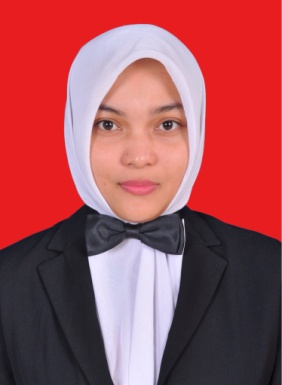 DAFTAR RIWAYAT HIDUPDATA PRIBADI : Nama Lengkap 		: Erna SariTempat,Tanggal Lahir 	: Aceh Besar, 04 Juni 1994Alamat 			: Desa Empetring, Kec. Darul Kamal, Kab. Aceh BesarJenis Kelamin 			: PerempuanAgama 			: IslamTelepon 			: 082368976024Email 				: erna8415@gmail.comJurusan			: Manajemen Informatika UnsyiahIPK Terakhir 			: 3.60RIWAYAT PENDIDIKAN :
KEMAMPUAN :Mengoperasikan komputer (Ws.Word, Ms. Excel, Power Point)Pemrograman Web dan Database (Membuat dan mengelola website acehhijau.org)Multimedia dan DesainPENGALAMAN KERJA :(2015) Verifikator di BKKBN(2014) Kuliah Kerja Praktek(KKP) di Badan Ketahanan Pangan dan Penyuluhan Aceh (BKPLUH)Bagian IT di Yayasan Aceh HijauPENGALAMAN ORGANISASI :(2015) Ketua Sekretariat Pemerintahan di HMMI Unsyiah(2011) Ketua Pendidikan di Organisasi Alfityan(2010) Bagian Bahasa di Organisasi Alfityan(2007) Bagian Kantin di Organisasi RAMPRESTASI :(2015) Lulus Cumlaude dari Unsyiah(2012) Hafal 3 Juz AL-Quran(2011) Juara 3 Penulisan Cerpen di Asrama Alfityan(2010) Finalis Puteri PKS 2010(2007) Juara 3 kaligrafi di Asrama Rumah Anak Madani(RAM) Medan, (2009) Juara 3 kaligrafi di Asrama Alfityan=====================================================================NoNama SekolahAlamatTahun1.Min BiluyAceh Besar2000 - 20052.SDN Sinar HusniSumatera Utara2005 - 20063.SMPN 1 Labuhan DeliSumatera Utara2006 - 20074.SMPIT Al-Fityan School AcehAceh Besar2007 - 20095.SMAIT AL-Fityan School AcehAceh Besar2009 - 20126.Universitas Syiah KualaBanda Aceh2012 - 2015